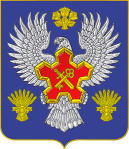 ВОЛГОГРАДСКАЯ ОБЛАСТЬ П О С Т А Н О В Л Е Н И ЕАДМИНИСТРАЦИИ ГОРОДИЩЕНСКОГО МУНИЦИПАЛЬНОГО РАЙОНАот 21 октября 2019 г. № 952-пОб утверждении схемы размещения рекламных конструкцийна территории Городищенского муниципального района Волгоградской областиВ соответствии с ч. 5.8 ст. 19 Федерального закона от 13.03.2006 г.    № 38-ФЗ «О рекламе», Порядком предварительного согласования схем размещения рекламных конструкций и вносимых в них изменений, утвержденным постановлением администрации Волгоградской области от 26.10.2015 г. № 636-п, решением комитета по управлению государственным имуществом Волгоградской области от 03.10.2019 г.     № 1358, п о с т а н о в л я ю:1. Утвердить схему размещения рекламных конструкций на территории Городищенского муниципального района Волгоградской области (далее Схема), включающую:1) место размещения рекламной конструкции (№ РК1) имеющее местоположение: Волгоградская область, Городищенский район, автодорога «Москва-Волгоград» 941 км + 800 м, слева по ходу движения в г. Волгоград, в 15 м от бровки земляного полотна автомобильной дороги до ближайшего края рекламной конструкции;2) место размещения рекламной конструкции (№ РК2) имеющее местоположение: Волгоградская область, Городищенский район, автодорога «Москва-Волгоград» 943 км + 200 м, слева по ходу движения в г. Волгоград, в 15 м от бровки земляного полотна автомобильной дороги до ближайшего края рекламной конструкции;3) место размещения рекламной конструкции (№ РК3) имеющее местоположение: Волгоградская область, Городищенский район, автодорога «Москва-Волгоград» 951 км + 150 м, слева по ходу движения в г. Волгоград, в 30 м от проезжей части до ближайшего края рекламной конструкции;4) место размещения рекламной конструкции (№ РК4) имеющее местоположение: Волгоградская область, Городищенский район, автодорога «Москва-Волгоград» 951 км + 350 м, слева по ходу движения в г. Волгоград, в 15 м от бровки земляного полотна автомобильной дороги до ближайшего края рекламной конструкции;5) место размещения рекламной конструкции (№ РК5) имеющее местоположение: Волгоградская область, Городищенский район, автодорога «Москва-Волгоград» 953 км + 350 м, слева по ходу движения в г. Волгоград, в 15 м от бровки земляного полотна автомобильной дороги до ближайшего края рекламной конструкции;6) место размещения рекламной конструкции (№ РК6) имеющее местоположение: Волгоградская область, Городищенский район, автодорога «Москва-Волгоград» 951 км + 250 м, справа по ходу движения в г. Волгоград, в 15 м от бровки земляного полотна автомобильной дороги до ближайшего края рекламной конструкции;7) место размещения рекламной конструкции (№ РК7) имеющее местоположение: Волгоградская область, Городищенский район, автодорога «Москва-Волгоград» 951 км + 450 м, справа по ходу движения в г. Волгоград, в 15 м от бровки земляного полотна автомобильной дороги до ближайшего края рекламной конструкции;8) место размещения рекламной конструкции (№ РК8) имеющее местоположение: Волгоградская область, Городищенский район, автодорога «Москва-Волгоград» 951 км + 650 м, справа по ходу движения в г. Волгоград, в 15 м от бровки земляного полотна автомобильной дороги до ближайшего края рекламной конструкции;9) место размещения рекламной конструкции (№ РК9) имеющее местоположение: Волгоградская область, Городищенский район, автодорога «Москва-Волгоград» 951 км + 900 м, справа по ходу движения в г. Волгоград, в 15 м от бровки земляного полотна автомобильной дороги до ближайшего края рекламной конструкции;10) место размещения рекламной конструкции (№ РК10) имеющее местоположение: Волгоградская область, Городищенский район, автодорога «Москва-Волгоград» 952 км + 150 м, справа по ходу движения в г. Волгоград, в 15 м от бровки земляного полотна автомобильной дороги до ближайшего края рекламной конструкции;11) место размещения рекламной конструкции (№ РК11) имеющее местоположение: Волгоградская область, Городищенский район, автодорога «Москва-Волгоград» 954 км + 300 м, справа по ходу движения в г. Волгоград, в 15 м от бровки земляного полотна автомобильной дороги до ближайшего края рекламной конструкции;12) место размещения рекламной конструкции (№ РК12) имеющее местоположение: Волгоградская область, Городищенский район, автодорога «Москва-Волгоград» 954 км + 500 м, справа по ходу движения в г. Волгоград, в 15 м от бровки земляного полотна автомобильной дороги до ближайшего края рекламной конструкции;13) место размещения рекламной конструкции (№ РК13) имеющее местоположение: Волгоградская область, Городищенский район, автодорога «Москва-Волгоград» 954 км + 700 м, справа по ходу движения в г. Волгоград, в 15 м от бровки земляного полотна автомобильной дороги до ближайшего края рекламной конструкции;14) место размещения рекламной конструкции (№ РК14) имеющее местоположение: Волгоградская область, Городищенский район, автодорога «Москва-Волгоград» 954 км + 900 м, справа по ходу движения в г. Волгоград, в 15 м от бровки земляного полотна автомобильной дороги до ближайшего края рекламной конструкции;15) место размещения рекламной конструкции (№ РК15) имеющее местоположение: Волгоградская область, Городищенский район, автодорога «Сызрань-Саратов-Волгоград» 669 км + 500 м, справа по ходу движения в г. Волгоград, в 15 м от бровки земляного полотна автомобильной дороги до ближайшего края рекламной конструкции.2. Опубликовать схему размещения рекламных конструкций на территории Городищенского муниципального района Волгоградской области в общественно политической газете Городищенского муниципального района «Междуречье» и разместить на официальном сайте Городищенского муниципального района www.agmr.ru.3. Контроль за исполнением постановления оставляю за собой.Глава Городищенскогомуниципального района				 	               Э.М. Кривов